R E P U B L I K A  H R V A T S K A   SPLITSKO-DALMATINSKA ŽUPANIJA                GRAD SPLIT        GRADONAČELNIKKLASA: 330-05/17-01/83URBROJ: 2181/01-09/02-17-6Split, 20. listopada 2017. godineNa temelju članka 88. Zakona o lokalnoj i područnoj (regionalnoj) samoupravi („Narodne novine“ broj 33/01, 60/01 - vjerodostojno tumačenje, 129/05, 109/07, 125/08, 36/09, 150/11, 144/12, 19/13 – pročišćeni tekst i 137/15 – Ispravak pročišćenog teksta), članka 15. Zakona o javnoj nabavi ZJN 2016, članka 19. Pravilnika o provedbi postupaka jednostavne nabave („Službeni glasnik Grada Splita“ broj 04/17), članka 52. Statuta Grada Splita („Službeni glasnik Grada Splita“ broj 17/09, 11/10, 18/13, 39/13 i 46/13-pročišćeni tekst), Gradonačelnik Grada Splita dana 20. listopada 2017. godine, donosiZAKLJUČAK o odabiru ekonomski najpovoljnije ponude u postupku jednostavne nabave revizijskih arheoloških istraživanja u Rodriginoj ulici u SplituPrihvaća se prijedlog članova stručnog povjerenstva Naručitelja za pripremu i provedbu postupka jednostavne nabave revizijskih arheoloških istraživanja u Rodriginoj ulici u Splitu u sastavu: Katarina Šakić i Ivana Tadinac Šećer, te se odabire ponuda ponuditelja: NEIR d.o.o. iz Splita, Vukovarska 148, s cijenom od 301.187,50 kuna (s PDV-om).Između Grada Splita i Ponuditelja iz točke 1. ovog Zaključka sklopiti će se ugovor po objavi ovog Zaključka na internetskim stranicama Naručitelja budući da žalba nije dopuštena. Zadužuje se Služba za javnu nabavu za realizaciju ovog Zaključka.Ovaj Zaključak objavit će se u „Službenom glasniku Grada Splita“ i na internetskim stranicama NaručiteljaGRADONAČELNIKAndro Krstulović Opara, v.r.DOSTAVITI:Ovlaštenim predstavnicima Naručitelja, svimaSlužbi za javnu nabavu, ovdjeUredništvu „Službenog glasnika Grada Splita“, ovdjePismohrani, ovdjeOBRAZLOŽENJEGrad Split, Obala kneza Branimira 17, Split, OIB: 78755598868 kao Naručitelj proveo je postupak jednostavne nabave revizijskih arheoloških istraživanja u Rodriginoj ulici u Splitu, objavljen na internetskim stranicama Grada Splita dana 29. rujna 2017. godine.Do roka za dostavu ponuda, dana 10. listopada 2017. godine do 10:00 sati pristigle su 2 (dvije) ponude ponuditelja i to: DELMAT GALIOT D.O.O., Put Supavla 1 iz Splita iNEIR d.o.o., Vukovarska 148 iz Splita.U postupku pregleda i ocjene ponuda Naručitelj je pristigle ponude ocijenio valjanima i sukladnima Pozivu za dostavu ponuda, te ih rangirao prema kriteriju za odabir ponude „ekonomski najpovoljnija ponuda s najnižom cijenom“, te je odlučio da se s Ponuditeljem NEIR d.o.o. iz Splita sklopi ugovor o izvođenju radova.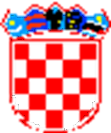 *P/1597887*